Organizator: ŠK Vrustun 1252, Vurnovec u suradnji s ŠK "Ivan Dvoržak" Rovišće – Zrinski Topolovac

Mjesto održavanja: Vurnovec, Društveni dom, Vurnovečka 11Vrijeme održavanja:  utorak, 8. listopada 2019. u 10 h (Dan neovisnosti – praznik)

Pravo sudjelovanja: svi igrači iz zemlje i inozemstva koji posjeduju FIDE ID broj (obračunava se za FIDE blitz listu)
Sustav natjecanja:  Švicarski sustav u 9 kola, pravila FIDE za brzopotezni šah

Tempo igre: 7 minuta  + 3 sekunde dodatka za svaki odigrani potez počevši od prvogaNagrade:    1. mjesto – pehar, medalje, medalje za pobjednike po kategorijama (kadeti, juniori, šahistice, šahovske nade, veterani, osobe s invaliditetom). Predmetne nagrade. 
Kotizacija: -  40 kn u predprijavi (50 kn na dan turnira)        - 30 kn za žene, juniore i kadete (40 kn na dan turnira)        - Igrači s FIDE-titulama FM, IM, GM, WFM, WIM i WGM ne plaćaju kotizacijuPribor za igru osigurava domaćin.Za sve sudionike osigurani su napitci i grickalice za vrijeme natjecanja i ručak na kraju turnira. Predprijave se zaprimaju na e-mail: vlado.karagic@gmail.com do 7. listopada 2019. godine u 22 h. Prijave  na dan turnira zaprimaju se najkasnije do 9.55  sati. Broj sudionika zaključit će se sa 85. prijavljenim igračem.Kontakt telefon: 099/ 46 12 084, Vlado Karagić – glavni sudac; 098/18 43 193 Damir Obad – direktor turnira
                                                                                                                                               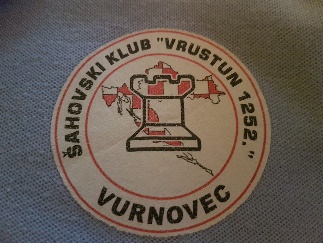 „Gospodar listopada 2019.“utorak, 8. listopada 2019. u 10 sati
Vurnovec, Društveni dom, Vurnovečka 11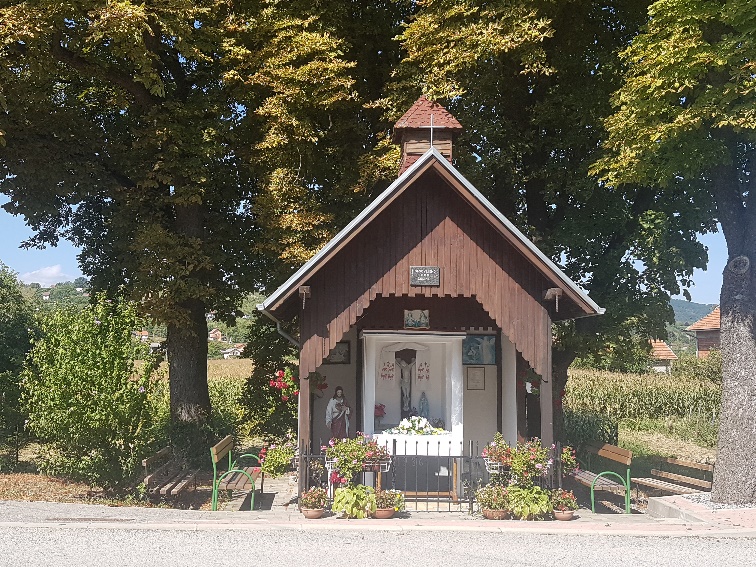 